QR CODE QUIZInstructions:Scan the following QR Codes and answer the questions in FULL INDONESIAN SENTENCES in the spaces provided.QR CodeAnswer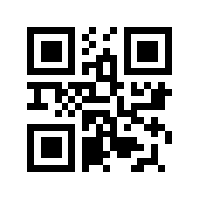 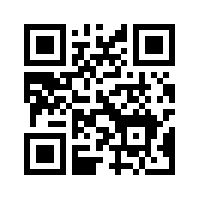 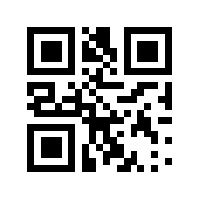 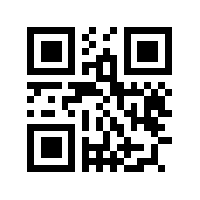 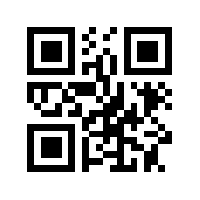 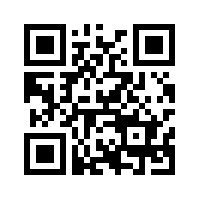 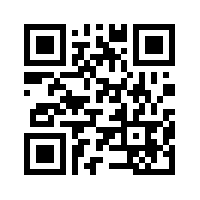 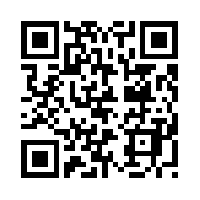 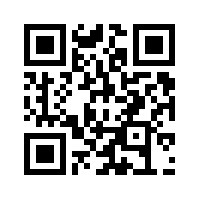 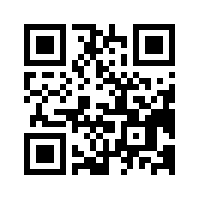 